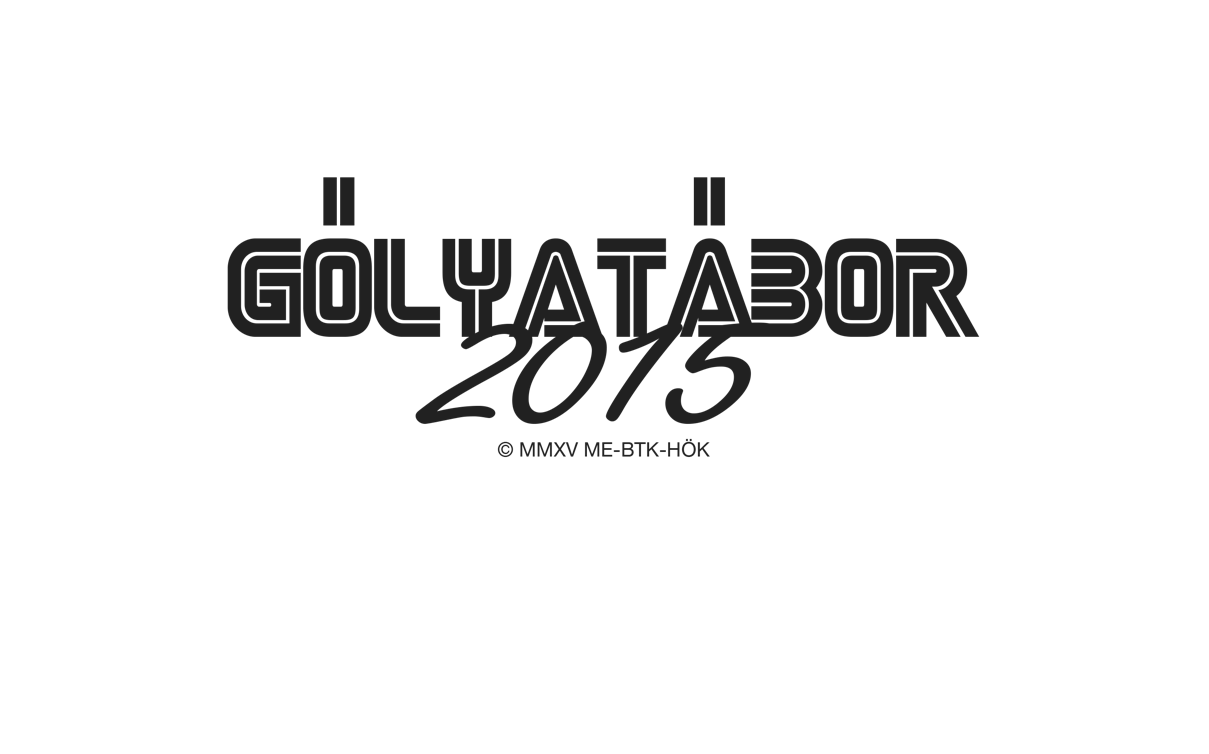 JELENTKEZÉSI LAPNeved:Ekkor születtél:A szak, amire felvettek:Pólóméreted:Mikor és hova érkezel 23-án, vasárnap?Szerinted mi lesz az idei gólyatábor témája? Szerinted ki a bölcsész legjobb barátja?Mennyi idő alatt szeretnéd elvégezni az egyetemet?Miért fontos nekünk Selmecbánya?Ha csak öt dolgot vihetnél magaddal a gólyatáborba, mik lennének azok?Te melyik celebet tennéd az egyetem kabalájává, és miért?Szerinted mi a legjobb dolog a világon?Szerinted mi lesz annak a családnak a neve, amelyikbe te fogsz kerülni?ADATKEZELÉSI LAPEgyébPólóméret:NévAnyja neveSzületési hely, idejeLakcíme, tartózkodási címeTAJ számAdószám:Diákigazolvány számaTelefonszám:email címKözeli hozzátartozó vagy szükség esetén értesítendő személy neve:Lakcíme:telefonszámaemail címesúlyos betegség, fertőzésÁllandóan szedendő gyógyszer megnevezése, szedés vagy beadás gyakorisága, valamint ezzel járó szükséglet.pl. inzulint naponta 3 szor kell beadnom, napi 5 szöri étkezés szükséges.gyógyszerérzékenységétel vagy egyéb allergia miatti speciális étrend